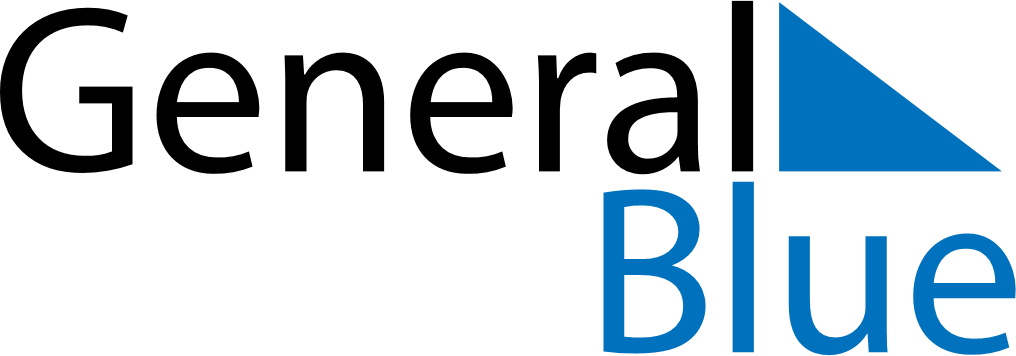 June 2024June 2024June 2024June 2024June 2024June 2024June 2024Bagani, Zambezi, NamibiaBagani, Zambezi, NamibiaBagani, Zambezi, NamibiaBagani, Zambezi, NamibiaBagani, Zambezi, NamibiaBagani, Zambezi, NamibiaBagani, Zambezi, NamibiaSundayMondayMondayTuesdayWednesdayThursdayFridaySaturday1Sunrise: 6:58 AMSunset: 6:04 PMDaylight: 11 hours and 6 minutes.23345678Sunrise: 6:58 AMSunset: 6:04 PMDaylight: 11 hours and 6 minutes.Sunrise: 6:58 AMSunset: 6:04 PMDaylight: 11 hours and 5 minutes.Sunrise: 6:58 AMSunset: 6:04 PMDaylight: 11 hours and 5 minutes.Sunrise: 6:59 AMSunset: 6:04 PMDaylight: 11 hours and 5 minutes.Sunrise: 6:59 AMSunset: 6:04 PMDaylight: 11 hours and 5 minutes.Sunrise: 6:59 AMSunset: 6:04 PMDaylight: 11 hours and 4 minutes.Sunrise: 7:00 AMSunset: 6:04 PMDaylight: 11 hours and 4 minutes.Sunrise: 7:00 AMSunset: 6:04 PMDaylight: 11 hours and 4 minutes.910101112131415Sunrise: 7:00 AMSunset: 6:04 PMDaylight: 11 hours and 3 minutes.Sunrise: 7:01 AMSunset: 6:04 PMDaylight: 11 hours and 3 minutes.Sunrise: 7:01 AMSunset: 6:04 PMDaylight: 11 hours and 3 minutes.Sunrise: 7:01 AMSunset: 6:04 PMDaylight: 11 hours and 3 minutes.Sunrise: 7:01 AMSunset: 6:05 PMDaylight: 11 hours and 3 minutes.Sunrise: 7:02 AMSunset: 6:05 PMDaylight: 11 hours and 3 minutes.Sunrise: 7:02 AMSunset: 6:05 PMDaylight: 11 hours and 2 minutes.Sunrise: 7:02 AMSunset: 6:05 PMDaylight: 11 hours and 2 minutes.1617171819202122Sunrise: 7:02 AMSunset: 6:05 PMDaylight: 11 hours and 2 minutes.Sunrise: 7:03 AMSunset: 6:05 PMDaylight: 11 hours and 2 minutes.Sunrise: 7:03 AMSunset: 6:05 PMDaylight: 11 hours and 2 minutes.Sunrise: 7:03 AMSunset: 6:05 PMDaylight: 11 hours and 2 minutes.Sunrise: 7:03 AMSunset: 6:06 PMDaylight: 11 hours and 2 minutes.Sunrise: 7:03 AMSunset: 6:06 PMDaylight: 11 hours and 2 minutes.Sunrise: 7:04 AMSunset: 6:06 PMDaylight: 11 hours and 2 minutes.Sunrise: 7:04 AMSunset: 6:06 PMDaylight: 11 hours and 2 minutes.2324242526272829Sunrise: 7:04 AMSunset: 6:07 PMDaylight: 11 hours and 2 minutes.Sunrise: 7:04 AMSunset: 6:07 PMDaylight: 11 hours and 2 minutes.Sunrise: 7:04 AMSunset: 6:07 PMDaylight: 11 hours and 2 minutes.Sunrise: 7:04 AMSunset: 6:07 PMDaylight: 11 hours and 2 minutes.Sunrise: 7:05 AMSunset: 6:07 PMDaylight: 11 hours and 2 minutes.Sunrise: 7:05 AMSunset: 6:08 PMDaylight: 11 hours and 2 minutes.Sunrise: 7:05 AMSunset: 6:08 PMDaylight: 11 hours and 3 minutes.Sunrise: 7:05 AMSunset: 6:08 PMDaylight: 11 hours and 3 minutes.30Sunrise: 7:05 AMSunset: 6:08 PMDaylight: 11 hours and 3 minutes.